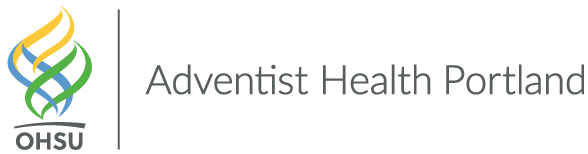 Request for Cardiac MonitorDemographics ________________    _____________________________________    _______________         ____________________Date of Referral                  Patient Name                                                                         Date of Birth                            Patient phone_______________________________    __________________________    _______________    ___________________   Referring MD Name                                                Office address                                             Office phone                    Office faxMD signature: _______________________________________________________________________       IndicationCPT’s for insurance authorization: 			3-7 days are 93242, 93243, 93244              8-14 days are 93246, 93247, 93248Cardiac Testing: Zio monitor – (3-14 days) Long term monitoring with ability for manual triggered events. 	Specify # of days____________   Please feel free to contact us with any questions or concerns.  Thank you.ICD-10 & DiagnosisInsurance Provider/ID #  YES      or        NO Preauthorization required?Authorization #